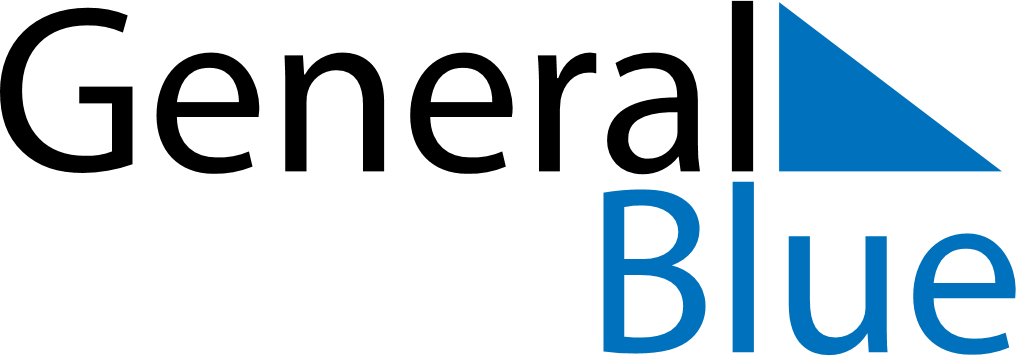 2025 – Q1Svalbard and Jan Mayen  2025 – Q1Svalbard and Jan Mayen  2025 – Q1Svalbard and Jan Mayen  2025 – Q1Svalbard and Jan Mayen  2025 – Q1Svalbard and Jan Mayen  JanuaryJanuaryJanuaryJanuaryJanuaryJanuaryJanuaryMondayTuesdayWednesdayThursdayFridaySaturdaySunday12345678910111213141516171819202122232425262728293031FebruaryFebruaryFebruaryFebruaryFebruaryFebruaryFebruaryMondayTuesdayWednesdayThursdayFridaySaturdaySunday12345678910111213141516171819202122232425262728MarchMarchMarchMarchMarchMarchMarchMondayTuesdayWednesdayThursdayFridaySaturdaySunday12345678910111213141516171819202122232425262728293031Jan 1: New Year’s DayFeb 9: Mother’s DayMar 2: Carnival